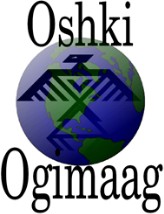 PO Box 320Grand Portage, MN 556052022-23 Oshki Ogimaag Charter School Board Meeting ScheduleAll meetings at 4:30 at OOCS unless otherwise stated.August 17, 2022September 21, 2022October 19, 2022November 16, 2022December 14, 2022 @ 6:00 pm Annual MeetingJanuary 18, 2023February 15, 2023March 15, 2023April 19, 2023May 17, 2023June 21, 2023